Draft ETSI GS ENI 037 V4.0. ()Experiential Networked Intelligence (ENI);Coordination Orchestration of Multiple Elements(CoordOME)DisclaimerThe present document has been produced and approved by the Experiential Networked Intelligence (ENI) ETSI Industry Specification Group (ISG) and represents the views of those members who participated in this ISG.
It does not necessarily represent the views of the entire ETSI membership.Group SpecificationReferenceDGS/ENI-0037v411_CoordOMEKeywordsMANO  orchestration policy requirementsETSI650 Route des LuciolesF-06921 Sophia Antipolis Cedex - FRANCETel.: +33 4 92 94 42 00   Fax: +33 4 93 65 47 16Siret N° 348 623 562 00017 - NAF 742 CAssociation à but non lucratif enregistrée à laSous-Préfecture de Grasse (06) N° 7803/88Important noticeThe present document can be downloaded from:
http://www.etsi.org/standards-searchThe present document may be made available in electronic versions and/or in print. The content of any electronic and/or print versions of the present document shall not be modified without the prior written authorization of ETSI. In case of any existing or perceived difference in contents between such versions and/or in print, the prevailing version of an ETSI deliverable is the one made publicly available in PDF format at www.etsi.org/deliver.Users of the present document should be aware that the document may be subject to revision or change of status. Information on the current status of this and other ETSI documents is available at https://portal.etsi.org/TB/ETSIDeliverableStatus.aspxIf you find errors in the present document, please send your comment to one of the following services:
https://portal.etsi.org/People/CommiteeSupportStaff.aspxCopyright NotificationReproduction is only permitted for the purpose of standardization work undertaken within ETSI.
The copyright and the foregoing restrictions extend to reproduction in all media.© ETSI 2024.All rights reserved.
DECT™, PLUGTESTS™, UMTS™ and the ETSI logo are trademarks of ETSI registered for the benefit of its Members.
3GPP™ and LTE™ are trademarks of ETSI registered for the benefit of its Members and
of the 3GPP Organizational Partners.
oneM2M™ logo is a trademark of ETSI registered for the benefit of its Members and
of the oneM2M Partners.
GSM® and the GSM logo are trademarks registered and owned by the GSM Association.ContentsIntellectual Property Rights	4Foreword	4Modal verbs terminology	4Executive summary	41	Scope	52	References	52.1	Normative references	52.2	Informative references	53	Definition of terms, symbols and abbreviations	53.1	Terms	53.2	Symbols	53.3	Abbreviations	54	Background and Overview	55	Elements	65.1	Overview	65.2	Networks	65.3	Computing	65.4	Storage	65.5	Data	65.6	Application	76	Impact of Coordination orchestration of multiple elements on the System Architecture	76.1	Adding a CoordOME Functional Block	76.2	Functions	86.3	Interface	86.4	……	87	Work flow	87.1	……	98	Use Cases of Coordination orchestration of multiple elements	98.1	……	9History	10Intellectual Property RightsEssential patents IPRs essential or potentially essential to normative deliverables may have been declared to ETSI. The information pertaining to these essential IPRs, if any, is publicly available for ETSI members and non-members, and can be found in ETSI SR 000 314: "Intellectual Property Rights (IPRs); Essential, or potentially Essential, IPRs notified to ETSI in respect of ETSI standards", which is available from the ETSI Secretariat. Latest updates are available on the ETSI Web server (https://ipr.etsi.org/).Pursuant to the ETSI IPR Policy, no investigation, including IPR searches, has been carried out by ETSI. No guarantee can be given as to the existence of other IPRs not referenced in ETSI SR 000 314 (or the updates on the ETSI Web server) which are, or may be, or may become, essential to the present document.TrademarksThe present document may include trademarks and/or tradenames which are asserted and/or registered by their owners. ETSI claims no ownership of these except for any which are indicated as being the property of ETSI, and conveys no right to use or reproduce any trademark and/or tradename. Mention of those trademarks in the present document does not constitute an endorsement by ETSI of products, services or organizations associated with those trademarks.ForewordThis Group Specification (GS) has been produced by ETSI Industry Specification Group Experiential Networked Intelligence (ENI).Modal verbs terminologyIn the present document "should", "should not", "may", "need not", "will", "will not", "can" and "cannot" are to be interpreted as described in clause 3.2 of the ETSI Drafting Rules (Verbal forms for the expression of provisions)."must" and "must not" are NOT allowed in ETSI deliverables except when used in direct citation.Executive summaryThe present document discuss the framework of Coordination Orchestration of Multiple Elements, presents its impact on the ENI System Architecture, defines the functions, interfaces, and workflow of the framework of Multiple Elements Coordination orchestration. It also describes a collection of typical use cases of Coordination Orchestration of Multiple Elements.1	ScopeThe present documen will investigate the addition of multi-elements coordination orchestration capabilities in the ENI functional block. To support technologies such as digital twins and edge federated learning that require multiple types of resource consumption. The elements in this GS mainly refer to the resources that support business practices (network, computing, storage), OPEX (save energy, etc.), etc. This Specification will standardize element information, to study the impact of the newly added multi-elements coordination orchestration function block on the ENI architecture, multi-elements coordination orchestration framework, processes, potential application scenarios, etc.2	References2.1	Normative referencesReferences are either specific (identified by date of publication and/or edition number or version number) or non-specific. For specific references, only the cited version applies. For non-specific references, the latest version of the referenced document (including any amendments) applies.NOTE:	While any hyperlinks included in this clause were valid at the time of publication, ETSI cannot guarantee their long term validity.The following referenced documents are necessary for the application of the present document.[1]	ETSI GS ENI 005 (V3.1.1): "Experiential Networked Intelligence (ENI); System Architecture"2.2	Informative referencesReferences are either specific (identified by date of publication and/or edition number or version number) or non-specific. For specific references, only the cited version applies. For non-specific references, the latest version of the referenced document (including any amendments) applies.NOTE:	While any hyperlinks included in this clause were valid at the time of publication, ETSI cannot guarantee their long term validity.The following referenced documents are not necessary for the application of the present document but they assist the user with regard to a particular subject area.[i.1]	ETSI GR ENI 008(V2.1.1): "Experiential Networked Intelligence (ENI); InTent Aware Network Autonomicity (ITANA) "3	Definition of terms, symbols and abbreviations3.1	Terms3.2	Symbols3.3	Abbreviations4	Background and OverviewENI005 specifies the functional architecture of ENI System, defining its functionality, behaviour and the decomposition of sytem into functional blocks. ENI008 describes using intent with the ENI system architecture, which includes accepting, translating and validating intent statements. The present document will discuss how to collaboratively and optimally schedule multiple resource elements for complex business needs based on current ENI system architecture.With the development of technology, emerging applications such as Cloud Rendering, Metaverse, Internet of Vehicles, AI Large Language Model have strong demand for multiple resource elements, including network, computing power, dataset, storage, application and so on. Meanwhile, the business logic becomes more and more complex. Therefore, how to supply the optimal elements combination for applications to meet these complex business needs has become a difficult problem. Multiple elements coordination orchestration bases on network commucation capabilities, combimes multiple elements capabilities into a unified element view, dynamically and jointly orchestrates these element capabilities as business needs, finally provides an integrated multiple elements capability scheduling strategy.5	ElementsNote: This clause will list all kinds of elements required by coordination orchestration and describe the characteristics, parameter metrics, functionalities of these elements.5.1	OverviewThis clause discusses the capabilities and parameter metrics of each type of element. Based on these parameter metrics of elements, CoordOME could orchestrate services, processes, workflows, etc., and schedule multiple elements resources to meet business needs accurately, efficiently and reasonably.5.2	NetworksNetworks provide connectivity capabilities for business system. Networks include core networks, transport networks, access networks, cloud private networks, etc. The network performance can be measured by metrics such as bandwidth, delay, jitter, and so on.5.3	ComputingComputing powers provide data processing capabilities for business. In ENI system, all the computing powers will be accessed to a unified resource management platform through network. Computing powers can be categorized into general-purpose computing power, intelligent computing power, super computing power, and edge computing power. General-purpose computing power mainly used for running general-purpose workloads; intelligent computing power mainly used for accelerating AI workloads; supercomputing power is mainly based on supercomputer which  process vast amounts of data in parallel by distributing workloads to thousands of processors; edge computing power mainly provides real-time computing power for users nearby, which is a combination of the first three types, and edge computing power focus on solving the problem of network latency.Some important specifications and features of processors are Core Count, Clock Frequencies, L Cache, Hyper-Threading support, Generation and Micro-architecture, and so on. FLOPS (Floating-point Operations Per Second) is the most common key performance indicator to measure computational capability.5.4	StorageStorage provides the capability of holding information permanently. Typical storage devices or system include hard disk, Ssd, Nas, San, Nfs, Hdfs, Ceph and so on. The performance metrics of storage devices include storage capacity (units: MB or GB), IOPS (performance of random read/write, units: MB/s), Throughput (performance of sequential read/write, units: MB/s), Response Time/Latency (units: ms or µs), etc.5.5	Data5.6	Application6	Impact of Coordination orchestration of multiple elements on the System ArchitectureNote: This clause will discuss the framework details of Coordination orchestration of multiple elements, including new sub functional blocks to be integrated to run strategy scheduling, the functional enhancement on existing functional blocks to support CoordOME, and some new internal and external reference points.6.1	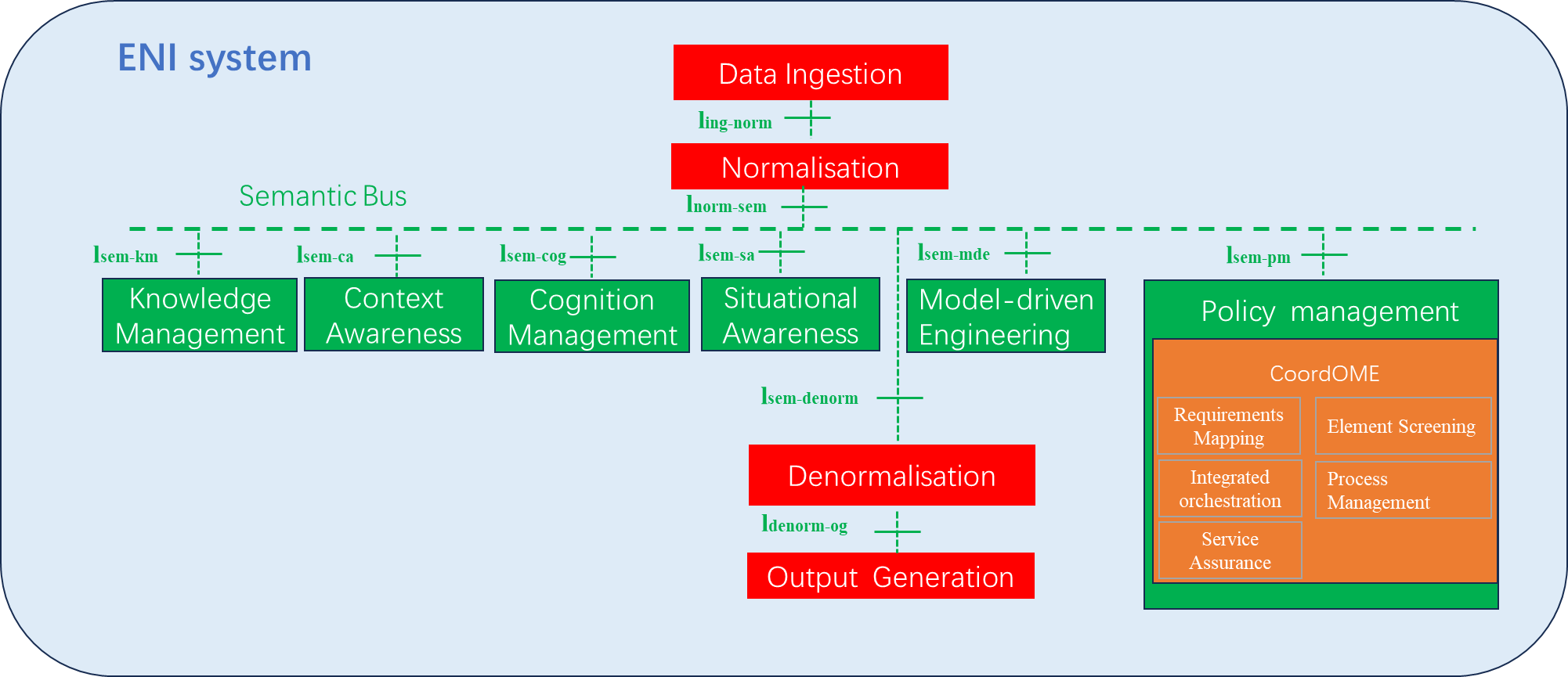 6.2	Functions6.3	Interface6.4	……7	Work flowThis clause will illustrate the interaction sequences of ENI system between internal functional blocks and assisted systems to perform the functionalites of multiple elements coordination orchestration.7.1	……8	Use Cases of Coordination orchestration of multiple elementsThis clause demonstrate the flexibility and compatibility of CoordOME, presents the use cases that how to use CoordOME when improving the operator experience.8.1	……History